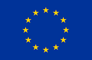 Kasvipassi /Plant passportKasvipassi / Plant passportKasvipassi /Plant passportKasvipassi / Plant passportA  Pinus sylvestris     B FI-11111      C T19/092      D FIA  Pinus sylvestris     B FI-11111      C T19/092      D FIA  Picea abies          B FI-22222      C L19/097      D FIA  Picea abies          B FI-22222      C L19/097      D FITAIMIETIKETTIVaarataimi OySiementie 1, 0X000 Kelovaara. Puh. 020 002 0011Kantatodistuksen koodi:	EY/FIN/ RV3-18-057Taimierän numero              T19/092Puulaji: 	Mänty	Pinus sylvestrisTaimien ikä ja tyyppi: 	1 v, paakku (PL256)Määrä pakkauksessa: 	256 kplMv-aineiston luokka: 	Siemenlähde tunnettuPerusaineisto- tyyppi	Siemenlähde- rekisteriviite	psy4- lähtöisyysalue	Mänty4     - sijainti                               64°22,774’N - 64°18,303’N,                                                 27°52,118’E - 28°51,101’E                                                                               Ristijärvi, Sotkamo- alkuperäisyys	TuntematonKäyttötarkoitus:	MetsätalousKäyttöalue (lämpösumma) -Keski- /vähimmäispituus: 	8 cm/ 5 cm Kasvatustiheys: 	1600 kpl/m2Pakkaus pvm:	20.6.2018Pakkasvarastointi päättyi:	-Lähetys pvm: 	23.6.2018TAIMIETIKETTIVaarataimi OySiementie 1, 0X000 Kelovaara. Puh. 020 002 0011Kantatodistuksen koodi:	EY/FIN/ RV3-18-057Taimierän numero              T19/092Puulaji: 	Mänty	Pinus sylvestrisTaimien ikä ja tyyppi: 	1 v, paakku (PL256)Määrä pakkauksessa: 	256 kplMv-aineiston luokka: 	Siemenlähde tunnettuPerusaineisto- tyyppi	Siemenlähde- rekisteriviite	psy4- lähtöisyysalue	Mänty4     - sijainti                               64°22,774’N - 64°18,303’N,                                                 27°52,118’E - 28°51,101’E                                                                               Ristijärvi, Sotkamo- alkuperäisyys	TuntematonKäyttötarkoitus:	MetsätalousKäyttöalue (lämpösumma) -Keski- /vähimmäispituus: 	8 cm/ 5 cm Kasvatustiheys: 	1600 kpl/m2Pakkaus pvm:	20.6.2018Pakkasvarastointi päättyi:	-Lähetys pvm: 	23.6.2018ATAIMIETIKETTIKuusipuu OyLeppäkuja 1, 0X000 Koivuharju. Puh. 020 001 0001Kantatodistuksen koodi:	EY/FIN/ RV3-17-0400Taimierän numero              L19/097Puulaji: 	Kuusi	Picea abiesTaimien ikä ja tyyppi: 	1 v, paakku (PL81F)Määrä pakkauksessa: 	100 kplMv-aineiston luokka: 	ValikoituPerusaineisto- tyyppi	Metsikkö- rekisteriviite	Sk1288	- lähtöisyysalue	Kuusi 1- sijainti	60°43,620’N - 23°7,117’N,                                             Koski Tl                                  - alkuperäisyys	TuntematonKäyttötarkoitus:	MetsätalousKäyttöalue (lämpösumma)  -Keski- /vähimmäispituus: 	24 cm/ 14 cm Kasvatustiheys: 	546 kpl/m2Pakkaus pvm:	11.10.2018Pakkasvarastointi päättyi:	 9.5.2018Lähetys pvm: 	13.5.2018TAIMIETIKETTIKuusipuu OyLeppäkuja 1, 0X000 Koivuharju. Puh. 020 001 0001Kantatodistuksen koodi:	EY/FIN/ RV3-17-0400Taimierän numero              L19/097Puulaji: 	Kuusi	Picea abiesTaimien ikä ja tyyppi: 	1 v, paakku (PL81F)Määrä pakkauksessa: 	100 kplMv-aineiston luokka: 	ValikoituPerusaineisto- tyyppi	Metsikkö- rekisteriviite	Sk1288	- lähtöisyysalue	Kuusi 1- sijainti	60°43,620’N - 23°7,117’N,                                             Koski Tl                                  - alkuperäisyys	TuntematonKäyttötarkoitus:	MetsätalousKäyttöalue (lämpösumma)  -Keski- /vähimmäispituus: 	24 cm/ 14 cm Kasvatustiheys: 	546 kpl/m2Pakkaus pvm:	11.10.2018Pakkasvarastointi päättyi:	 9.5.2018Lähetys pvm: 	13.5.2018Kasvipassi /Plant passportKasvipassi / Plant passportKasvipassi /Plant passportKasvipassi / Plant passportA  Picea abies          B FI-33333    C TP19/006      D FIA  Picea abies          B FI-33333    C TP19/006      D FIA  Pinus sylvestris     B FI-44444     C M0601      D FIA  Pinus sylvestris     B FI-44444     C M0601      D FITAIMIETIKETTIOy Taimiplant AbNärekuja 1, 0X000 Taimela. Puh. 020 001 0002Kantatodistuksen koodi:	EY/FIN/ RV3-17-0012Taimierän numero             TP19/006Puulaji: 	Kuusi	Picea abiesTaimien ikä ja  tyyppi: 	2 v, paakku, (BCC64s)Määrä pakkauksessa: 	64 kplMv-aineiston luokka: 	Alustavasti testattuPerusaineisto- tyyppi	Siemenviljelys- rekisteriviite	Sv235, Sillanpää- lähtöisyysalue	-- sijainti	60°54,977’N, 25°12,978’E- alkuperäisyys	-Käyttötarkoitus:	MetsätalousKäyttöalue (lämpösumma)	1020-1220 d.d.Keski- /vähimmäispituus: 	26 / 16 cmKasvatustiheys: 	431 kpl/m2Pakkaus pvm:	22.10.2017Pakkasvarastointi päättyi:	2.6.2018Lähetys pvm: 	4.6.2018TAIMIETIKETTIOy Taimiplant AbNärekuja 1, 0X000 Taimela. Puh. 020 001 0002Kantatodistuksen koodi:	EY/FIN/ RV3-17-0012Taimierän numero             TP19/006Puulaji: 	Kuusi	Picea abiesTaimien ikä ja  tyyppi: 	2 v, paakku, (BCC64s)Määrä pakkauksessa: 	64 kplMv-aineiston luokka: 	Alustavasti testattuPerusaineisto- tyyppi	Siemenviljelys- rekisteriviite	Sv235, Sillanpää- lähtöisyysalue	-- sijainti	60°54,977’N, 25°12,978’E- alkuperäisyys	-Käyttötarkoitus:	MetsätalousKäyttöalue (lämpösumma)	1020-1220 d.d.Keski- /vähimmäispituus: 	26 / 16 cmKasvatustiheys: 	431 kpl/m2Pakkaus pvm:	22.10.2017Pakkasvarastointi päättyi:	2.6.2018Lähetys pvm: 	4.6.2018TAIMIETIKETTITaimituottaja Ky Petäjäpolku 2, 0X000 Honkala. Puh. 020 001 0003Kantatodistuksen koodi:	EY/FIN/ RV3-18-0012Taimierän numero              M0601Puulaji: 	Mänty	Pinus sylvestrisTaimien ikä ja  tyyppi: 	1 v, paakku, (PL121F)Määrä pakkauksessa: 	200 kplMv-aineiston luokka: 	TestattuPerusaineisto- tyyppi	Siemenviljelys- rekisteriviite	Sv411 Koljo- lähtöisyysalue	-- sijainti	63°32,589’N, 27°1,509’E- alkuperäisyys	-Käyttötarkoitus:	MetsätalousKäyttöalue               www.ruokavirasto.fi/kayttoaluekartatKeski- /vähimmäispituus: 	14 / 9 cmKasvatustiheys: 	816 kpl/m2Pakkaus pvm:	19.5.2018Pakkasvarastointi päättyi:	     Lähetys pvm: 	                  20.5.2018    Aineiston tuottamisessa ei ole käytetty geneettistä    muuntamistaTAIMIETIKETTITaimituottaja Ky Petäjäpolku 2, 0X000 Honkala. Puh. 020 001 0003Kantatodistuksen koodi:	EY/FIN/ RV3-18-0012Taimierän numero              M0601Puulaji: 	Mänty	Pinus sylvestrisTaimien ikä ja  tyyppi: 	1 v, paakku, (PL121F)Määrä pakkauksessa: 	200 kplMv-aineiston luokka: 	TestattuPerusaineisto- tyyppi	Siemenviljelys- rekisteriviite	Sv411 Koljo- lähtöisyysalue	-- sijainti	63°32,589’N, 27°1,509’E- alkuperäisyys	-Käyttötarkoitus:	MetsätalousKäyttöalue               www.ruokavirasto.fi/kayttoaluekartatKeski- /vähimmäispituus: 	14 / 9 cmKasvatustiheys: 	816 kpl/m2Pakkaus pvm:	19.5.2018Pakkasvarastointi päättyi:	     Lähetys pvm: 	                  20.5.2018    Aineiston tuottamisessa ei ole käytetty geneettistä    muuntamista